Филиал муниципального автономного общеобразовательного учреждения«Прииртышская средняя общеобразовательная школа» - «Абалакская средняя общеобразовательная школа»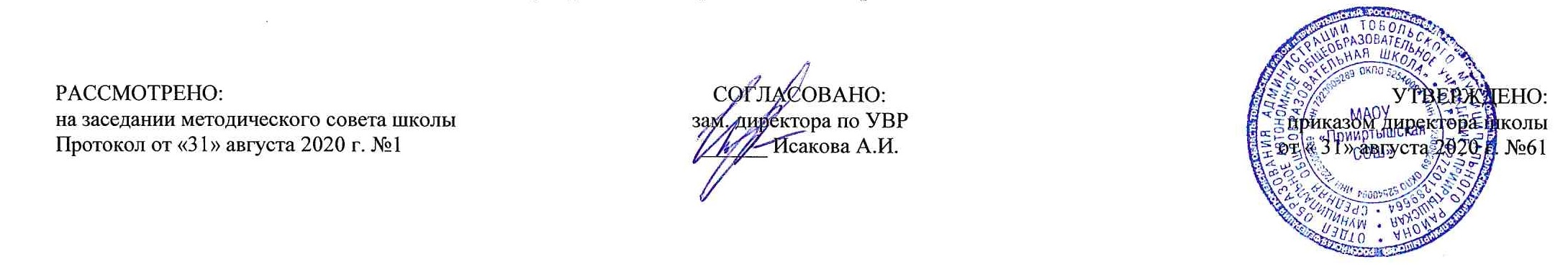 РАБОЧАЯ ПРОГРАММАпо родному русскому языкудля 4 классана 2020-2021 учебный годс. Абалак 2020 годПланируемые результаты освоения учебного предмета «Родной русский язык»Предметные результаты изучения учебного предмета «Русский родной язык» на уровне начального общего образования ориентированы на применение знаний, умений и навыков в учебных ситуациях и реальных жизненных условиях.В конце четвёртого года изучения курса русского родного языка в начальной школе обучающийся научится:при реализации содержательной линии «Русский язык: прошлое и настоящее»:распознавать слова с национально-культурным компонентом значения (лексика, связанная с особенностями мировосприятия и отношениями между людьми; с качествами и чувствами людей; родственными отношениями);распознавать русские традиционные сказочные образы, эпитеты и сравнения в произведениях устного народного творчества и произведениях детской художественной литературы; осознавать уместность употребления эпитетов и сравнений в речи;использовать словарные статьи учебного пособия для определения лексического значения слова;понимать значение русских пословиц и поговорок, связанных с изученными темами;понимать значение фразеологических оборотов, связанных с изученными темами; осознавать уместность их употребления в современных ситуациях речевого общения;использовать собственный словарный запас для свободного выражения мыслей и чувств на родном языке адекватно ситуации и стилю общения; при реализации содержательной линии «Язык в действии»: соотносить собственную и чужую речь с нормами современного русского литературного языка (в рамках изученного);соблюдать на письме и в устной речи нормы современного русского литературного языка (в рамках изученного);произносить слова с правильным ударением (в рамках изученного); выбирать из нескольких возможных слов то слово, которое наиболее точно соответствует обозначаемому предмету или явлению реальной действительности;проводить синонимические замены с учётом особенностей текста; заменять синонимическими	конструкциями	отдельные глаголы,	у которых нет формы 1-го лица единственного числа настоящего и будущего времени;выявлять	и		исправлять	в	устной	речи	типичные	грамматические ошибки,		связанные	с	 нарушением		согласования	имени существительного и имени прилагательного в числе, роде, падеже; с нарушением координации подлежащего и сказуемого в числе‚ роде (если сказуемое выражено глаголом в форме прошедшего времени); соблюдать изученные пунктуационные нормы при записи собственного текста;пользоваться	учебными	толковыми	словарями	для	определения лексического значения слова;пользоваться	орфографическим	словарём	для	определения нормативного написания слов;пользоваться	учебным	этимологическим	словарём	для	уточнения происхождения слова;     при реализации содержательной линии «Секреты речи и текста»: различать этикетные	формы	обращения	в	официальной	и неофициальной речевой ситуации;владеть правилами корректного речевого поведения в ходе диалога;использовать коммуникативные приёмы устного общения: убеждение, уговаривание, похвала, просьба, извинение, поздравление;использовать в речи языковые средства для свободного выражения мыслей и чувств на родном языке адекватно ситуации общения;владеть различными приёмами слушания научно-познавательных и художественных текстов об истории языка и о культуре русского народа;анализировать информацию прочитанного и прослушанного текста: отделять главные	факты	от	второстепенных, выделять наиболее существенные факты, устанавливать логическую связь между фактами; составлять план текста, не разделённого на абзацы;пересказывать текст с изменением лица;создавать тексты-повествования о посещении музеев, об участии в народных праздниках, связанных с народными промыслами;оценивать устные и письменные речевые высказывания с точки зрения точного, уместного и выразительного словоупотребления;редактировать письменный текст с целью исправления речевых ошибок или с целью более точной передачи смысла;соотносить части прочитанного или прослушанного текста: устанавливать причинно-следственные отношения этих частей, логические связи между абзацами текста; приводить объяснения заголовка текста.Содержание учебного предмета «Родной русский язык»Раздел 1. Русский язык: прошлое и настоящее (14 ч)Слова, связанные с качествами и чувствами людей (Добросердечный, доброжелательный, благодарный, бескорыстный); слова, связанные с обучением.Слова, называющие родственные отношения (Матушка, батюшка, братец, сестрица, мачеха, падчерица).Пословицы, поговорки и фразеологизмы, возникновение которых связано с качествами, чувствами людей, с учением, с родственными отношениями, занятиями людей (например, от корки до корки; вся семья вместе, так и душа на месте и т. д.). Сравнение с пословицами и поговорками других народов. Сравнение фразеологизмов, имеющих в разных языках общий смысл, но различную образную форму.Русские традиционные эпитеты: уточнение значений, наблюдение за использованием в произведениях фольклора и художественной литературы.Лексика, заимствованная русским языком из языков народов России и мира. Русские слова в языках других народов.Проект «Откуда это слово появилось в русском языке?» (Приобретение опыта поиска информации о происхождении слов.) Сравнение толкований слов в словаре В. И. Даля и современном толковом словаре. Русские слова в языках других народов.Раздел 2. Язык в действии (6 ч)Как правильно произносить слова (пропедевтическая работа по предупреждению ошибок в произношении слов в речи).Трудные случаи образования формы 1-го лица единственного числа настоящего и будущего времени глаголов (на пропедевтическом уровне). Наблюдение за синонимией синтаксических конструкций на уровнесловосочетаний и предложений (на пропедевтическом уровне).История возникновения и функции знаков препинания (в рамках изученного). Совершенствование навыков правильного пунктуационного оформления текста.Раздел 3. Секреты речи и текста (14 ч)Правила ведения диалога: корректные и некорректные вопросы. Особенности озаглавливания сообщения.Составление плана текста, не разделённого на абзацы. Информационная переработка прослушанного или прочитанного текста: пересказ с изменением лица.Создание текста как результата собственной исследовательской деятельности.Оценивание устных и письменных речевых высказываний с точки зрения точного, уместного и выразительного словоупотребления. Редактирование предложенных и собственных текстов с целью совершенствования их содержания и формы; сопоставление чернового и отредактированного текстов. Практический опыт использования учебных словарей в процессе редактирования текста.Синонимия речевых формул (на практическом уровне).Проект «Пишем разные тексты об одном и том же».Тематическое планированиеПриложение 1Календарно-тематическое планПланирование составлено в соответствии с требованиями ФГОС НООСоставитель программы: Ушакова Светлана Владимировнаучитель начальных классоввысшей квалификационной категории№п/пРазделы, темыКоличество часов№п/пРазделы, темыКоличество часовРусский язык: прошлое и настоящее.141Слова, связанные с обучением.12Пословицы, поговорки и фразеологизмы, возникновение которых связано с учением.13Слова, называющие родственные отношения.14Пословицы, поговорки и фразеологизмы, возникновение которых связано с качествами, чувствами людей, с родственными отношениями.15Русские традиционные эпитеты: уточнение значений, наблюдение за использованием в произведениях фольклора и художественной литературы16Русские традиционные эпитеты: уточнение значений, наблюдение за использованием в произведениях фольклора и художественной литературы17Слова, связанные с качествами и чувствами людей.18Пословицы, поговорки и фразеологизмы, возникновение которых связано с качествами, чувствами людей.19Пословицы, поговорки и фразеологизмы, возникновение которых связано с качествами, чувствами людей.110Пословицы, поговорки и фразеологизмы, возникновение которых связано с качествами, чувствами людей.111Лексика, заимствованная русским языком из языков народов России и мира.112Лексика, заимствованная русским языком из языков народов России и мира.113Русские слова в языках других народов.114Проект «Откуда это слово появилось в русском языке?».1Язык в действии.615Трудно ли образовывать формы глагола?116Трудно ли образовывать формы глагола?117Можно ли об одном и том же сказать по-разному?118Можно ли об одном и том же сказать по-разному?119Как и когда появились знаки препинания?120Как и когда появились знаки препинания?1Секреты речи и текста.1421Задаём вопросы в диалоге.122Учимся передавать в заголовке тему и основную мысль текста.123Учимся передавать в заголовке тему и основную мысль текста.124Учимся составлять план текста.125Учимся составлять план текста.126Учимся пересказывать текст.127Учимся пересказывать текст.128Учимся пересказывать текст.129Учимся оценивать и редактировать тексты.130Учимся оценивать и редактировать тексты.131Учимся оценивать и редактировать тексты.132Учимся оценивать и редактировать тексты.133Проект «Пишем разные тексты об одном и том же».134Проект «Пишем разные тексты об одном и том же».11 четверть8                                                                                 2 четверть8                                                                                 3 четверть9                                                                                 4 четверть9Итого:34№урокап\п№ вурока темеДатаДатаТемаТип урока, форма проведенияПланируемые предметные результаты№урокап\п№ вурока темепланфактТемаТип урока, форма проведенияПланируемые предметные результатыРусский язык: прошлое и настоящее (14 часов)Русский язык: прошлое и настоящее (14 часов)Русский язык: прошлое и настоящее (14 часов)Русский язык: прошлое и настоящее (14 часов)Русский язык: прошлое и настоящее (14 часов)Русский язык: прошлое и настоящее (14 часов)Русский язык: прошлое и настоящее (14 часов)1102.09Слова, связанные с обучением.УОНЗ Урок-беседаНаучатся:распознавать слова с национально-культурным компонентом значения (лексика, связанная с особенностями мировосприятия и отношениями между людьми; с качествами и чувствами людей; родственными отношениями);распознавать русские традиционные сказочные образы, эпитеты и сравнения в произведениях устного народного творчества и произведениях детской художественной литературы; осознавать уместность употребления эпитетов и сравнений в речи;использовать словарные статьи учебного пособия для определения лексического значения слова;понимать значение русских пословиц и поговорок, связанных с изученными темами;понимать значение фразеологических оборотов, связанных с изученными темами; осознавать уместность их употребления в современных ситуациях речевого общения;использовать собственный словарный запас для свободного выражения мыслей и чувств на родном языке адекватно ситуации и стилю общения; 2209.09Пословицы,	поговорки	и фразеологизмы,	возникновение которых связано с учением.УОНЗУрок-практикумНаучатся:распознавать слова с национально-культурным компонентом значения (лексика, связанная с особенностями мировосприятия и отношениями между людьми; с качествами и чувствами людей; родственными отношениями);распознавать русские традиционные сказочные образы, эпитеты и сравнения в произведениях устного народного творчества и произведениях детской художественной литературы; осознавать уместность употребления эпитетов и сравнений в речи;использовать словарные статьи учебного пособия для определения лексического значения слова;понимать значение русских пословиц и поговорок, связанных с изученными темами;понимать значение фразеологических оборотов, связанных с изученными темами; осознавать уместность их употребления в современных ситуациях речевого общения;использовать собственный словарный запас для свободного выражения мыслей и чувств на родном языке адекватно ситуации и стилю общения; 3316.09Слова, называющие родственные отношения.УОНЗМультимедиа-урокНаучатся:распознавать слова с национально-культурным компонентом значения (лексика, связанная с особенностями мировосприятия и отношениями между людьми; с качествами и чувствами людей; родственными отношениями);распознавать русские традиционные сказочные образы, эпитеты и сравнения в произведениях устного народного творчества и произведениях детской художественной литературы; осознавать уместность употребления эпитетов и сравнений в речи;использовать словарные статьи учебного пособия для определения лексического значения слова;понимать значение русских пословиц и поговорок, связанных с изученными темами;понимать значение фразеологических оборотов, связанных с изученными темами; осознавать уместность их употребления в современных ситуациях речевого общения;использовать собственный словарный запас для свободного выражения мыслей и чувств на родном языке адекватно ситуации и стилю общения; 4423.09Пословицы, поговорки и фразеологизмы, возникновение которых связано с качествами, чувствами людей, с родственными отношениями.УОНЗУрок-практикумНаучатся:распознавать слова с национально-культурным компонентом значения (лексика, связанная с особенностями мировосприятия и отношениями между людьми; с качествами и чувствами людей; родственными отношениями);распознавать русские традиционные сказочные образы, эпитеты и сравнения в произведениях устного народного творчества и произведениях детской художественной литературы; осознавать уместность употребления эпитетов и сравнений в речи;использовать словарные статьи учебного пособия для определения лексического значения слова;понимать значение русских пословиц и поговорок, связанных с изученными темами;понимать значение фразеологических оборотов, связанных с изученными темами; осознавать уместность их употребления в современных ситуациях речевого общения;использовать собственный словарный запас для свободного выражения мыслей и чувств на родном языке адекватно ситуации и стилю общения; 5530.09Русские традиционные эпитеты: уточнение значений, наблюдение за использованием в произведениях фольклора и художественной литературыУОНЗУрок-исследованиеНаучатся:распознавать слова с национально-культурным компонентом значения (лексика, связанная с особенностями мировосприятия и отношениями между людьми; с качествами и чувствами людей; родственными отношениями);распознавать русские традиционные сказочные образы, эпитеты и сравнения в произведениях устного народного творчества и произведениях детской художественной литературы; осознавать уместность употребления эпитетов и сравнений в речи;использовать словарные статьи учебного пособия для определения лексического значения слова;понимать значение русских пословиц и поговорок, связанных с изученными темами;понимать значение фразеологических оборотов, связанных с изученными темами; осознавать уместность их употребления в современных ситуациях речевого общения;использовать собственный словарный запас для свободного выражения мыслей и чувств на родном языке адекватно ситуации и стилю общения; 6607.10Русские традиционные эпитеты: уточнение значений, наблюдение за использованием в произведениях фольклора и художественной литературыУОМНУрок-практикумНаучатся:распознавать слова с национально-культурным компонентом значения (лексика, связанная с особенностями мировосприятия и отношениями между людьми; с качествами и чувствами людей; родственными отношениями);распознавать русские традиционные сказочные образы, эпитеты и сравнения в произведениях устного народного творчества и произведениях детской художественной литературы; осознавать уместность употребления эпитетов и сравнений в речи;использовать словарные статьи учебного пособия для определения лексического значения слова;понимать значение русских пословиц и поговорок, связанных с изученными темами;понимать значение фразеологических оборотов, связанных с изученными темами; осознавать уместность их употребления в современных ситуациях речевого общения;использовать собственный словарный запас для свободного выражения мыслей и чувств на родном языке адекватно ситуации и стилю общения; 7714.10Слова, связанные с качествами и чувствами людей.УОНЗУрок-практикумНаучатся:распознавать слова с национально-культурным компонентом значения (лексика, связанная с особенностями мировосприятия и отношениями между людьми; с качествами и чувствами людей; родственными отношениями);распознавать русские традиционные сказочные образы, эпитеты и сравнения в произведениях устного народного творчества и произведениях детской художественной литературы; осознавать уместность употребления эпитетов и сравнений в речи;использовать словарные статьи учебного пособия для определения лексического значения слова;понимать значение русских пословиц и поговорок, связанных с изученными темами;понимать значение фразеологических оборотов, связанных с изученными темами; осознавать уместность их употребления в современных ситуациях речевого общения;использовать собственный словарный запас для свободного выражения мыслей и чувств на родном языке адекватно ситуации и стилю общения; 8821.10Пословицы,	поговорки	и фразеологизмы, возникновение которых связано с качествами,чувствами людей.УОНЗУрок-исследованиеНаучатся:распознавать слова с национально-культурным компонентом значения (лексика, связанная с особенностями мировосприятия и отношениями между людьми; с качествами и чувствами людей; родственными отношениями);распознавать русские традиционные сказочные образы, эпитеты и сравнения в произведениях устного народного творчества и произведениях детской художественной литературы; осознавать уместность употребления эпитетов и сравнений в речи;использовать словарные статьи учебного пособия для определения лексического значения слова;понимать значение русских пословиц и поговорок, связанных с изученными темами;понимать значение фразеологических оборотов, связанных с изученными темами; осознавать уместность их употребления в современных ситуациях речевого общения;использовать собственный словарный запас для свободного выражения мыслей и чувств на родном языке адекватно ситуации и стилю общения; 9911.11Пословицы,	поговорки	и фразеологизмы, возникновение которых связано с качествами,чувствами людей.УОМНУрок-образовательный тренингНаучатся:распознавать слова с национально-культурным компонентом значения (лексика, связанная с особенностями мировосприятия и отношениями между людьми; с качествами и чувствами людей; родственными отношениями);распознавать русские традиционные сказочные образы, эпитеты и сравнения в произведениях устного народного творчества и произведениях детской художественной литературы; осознавать уместность употребления эпитетов и сравнений в речи;использовать словарные статьи учебного пособия для определения лексического значения слова;понимать значение русских пословиц и поговорок, связанных с изученными темами;понимать значение фразеологических оборотов, связанных с изученными темами; осознавать уместность их употребления в современных ситуациях речевого общения;использовать собственный словарный запас для свободного выражения мыслей и чувств на родном языке адекватно ситуации и стилю общения; 101018.11Пословицы,	поговорки	и фразеологизмы, возникновение которых связано с качествами,чувствами людей.УРУрок-практикумНаучатся:распознавать слова с национально-культурным компонентом значения (лексика, связанная с особенностями мировосприятия и отношениями между людьми; с качествами и чувствами людей; родственными отношениями);распознавать русские традиционные сказочные образы, эпитеты и сравнения в произведениях устного народного творчества и произведениях детской художественной литературы; осознавать уместность употребления эпитетов и сравнений в речи;использовать словарные статьи учебного пособия для определения лексического значения слова;понимать значение русских пословиц и поговорок, связанных с изученными темами;понимать значение фразеологических оборотов, связанных с изученными темами; осознавать уместность их употребления в современных ситуациях речевого общения;использовать собственный словарный запас для свободного выражения мыслей и чувств на родном языке адекватно ситуации и стилю общения; 111125.11Лексика, заимствованная русским языком из языков народов России и мира.УОНЗУрок-исследованиеНаучатся:распознавать слова с национально-культурным компонентом значения (лексика, связанная с особенностями мировосприятия и отношениями между людьми; с качествами и чувствами людей; родственными отношениями);распознавать русские традиционные сказочные образы, эпитеты и сравнения в произведениях устного народного творчества и произведениях детской художественной литературы; осознавать уместность употребления эпитетов и сравнений в речи;использовать словарные статьи учебного пособия для определения лексического значения слова;понимать значение русских пословиц и поговорок, связанных с изученными темами;понимать значение фразеологических оборотов, связанных с изученными темами; осознавать уместность их употребления в современных ситуациях речевого общения;использовать собственный словарный запас для свободного выражения мыслей и чувств на родном языке адекватно ситуации и стилю общения; 121202.12Лексика, заимствованная русским языком из языков народов России и мира.УОМНУрок-практикум.Научатся:распознавать слова с национально-культурным компонентом значения (лексика, связанная с особенностями мировосприятия и отношениями между людьми; с качествами и чувствами людей; родственными отношениями);распознавать русские традиционные сказочные образы, эпитеты и сравнения в произведениях устного народного творчества и произведениях детской художественной литературы; осознавать уместность употребления эпитетов и сравнений в речи;использовать словарные статьи учебного пособия для определения лексического значения слова;понимать значение русских пословиц и поговорок, связанных с изученными темами;понимать значение фразеологических оборотов, связанных с изученными темами; осознавать уместность их употребления в современных ситуациях речевого общения;использовать собственный словарный запас для свободного выражения мыслей и чувств на родном языке адекватно ситуации и стилю общения; 131309.12Русские слова в языках других народов.УОНЗУрок-практикумНаучатся:распознавать слова с национально-культурным компонентом значения (лексика, связанная с особенностями мировосприятия и отношениями между людьми; с качествами и чувствами людей; родственными отношениями);распознавать русские традиционные сказочные образы, эпитеты и сравнения в произведениях устного народного творчества и произведениях детской художественной литературы; осознавать уместность употребления эпитетов и сравнений в речи;использовать словарные статьи учебного пособия для определения лексического значения слова;понимать значение русских пословиц и поговорок, связанных с изученными темами;понимать значение фразеологических оборотов, связанных с изученными темами; осознавать уместность их употребления в современных ситуациях речевого общения;использовать собственный словарный запас для свободного выражения мыслей и чувств на родном языке адекватно ситуации и стилю общения; 141416.12Проект «Откуда это слово появилось в русском языке?».УРУрок-защита проектаНаучатся:распознавать слова с национально-культурным компонентом значения (лексика, связанная с особенностями мировосприятия и отношениями между людьми; с качествами и чувствами людей; родственными отношениями);распознавать русские традиционные сказочные образы, эпитеты и сравнения в произведениях устного народного творчества и произведениях детской художественной литературы; осознавать уместность употребления эпитетов и сравнений в речи;использовать словарные статьи учебного пособия для определения лексического значения слова;понимать значение русских пословиц и поговорок, связанных с изученными темами;понимать значение фразеологических оборотов, связанных с изученными темами; осознавать уместность их употребления в современных ситуациях речевого общения;использовать собственный словарный запас для свободного выражения мыслей и чувств на родном языке адекватно ситуации и стилю общения; Язык в действии (6 часов)Язык в действии (6 часов)Язык в действии (6 часов)Язык в действии (6 часов)Язык в действии (6 часов)Язык в действии (6 часов)Язык в действии (6 часов)15123.12Трудно ли образовывать формы глагола?УОНЗМультимедиа-урокНаучатся:соотносить собственную и чужую речь с нормами современного русского литературного языка (в рамках изученного);соблюдать на письме и в устной речи нормы современного русского литературного языка (в рамках изученного);произносить слова с правильным ударением (в рамках изученного); выбирать из нескольких возможных слов то слово, которое наиболее точно соответствует обозначаемому предмету или явлению реальной действительности;проводить синонимические замены с учётом особенностей текста; заменять синонимическими 17конструкциями	отдельные глаголы, у которых нет формы 1-го лица единственного числа настоящего и будущего времени;выявлять и исправлять в устной речи типичные грамматические ошибки, связанные с нарушением согласования имени существительного и имени прилагательного в числе, роде, падеже, с нарушением координации подлежащего и сказуемого в числе‚ роде (если сказуемое выражено глаголом в форме прошедшего времени); соблюдать изученные пунктуационные нормы при записи собственного текста;пользоваться учебными толковыми словарями, для определения лексического значения слова;пользоваться орфографическим словарем для определения нормативного написания слов;пользоваться учебным этимологическим словарём для уточнения происхождения слова.16213.01Трудно ли образовывать формы глагола?УОМНУрок-практикумНаучатся:соотносить собственную и чужую речь с нормами современного русского литературного языка (в рамках изученного);соблюдать на письме и в устной речи нормы современного русского литературного языка (в рамках изученного);произносить слова с правильным ударением (в рамках изученного); выбирать из нескольких возможных слов то слово, которое наиболее точно соответствует обозначаемому предмету или явлению реальной действительности;проводить синонимические замены с учётом особенностей текста; заменять синонимическими 17конструкциями	отдельные глаголы, у которых нет формы 1-го лица единственного числа настоящего и будущего времени;выявлять и исправлять в устной речи типичные грамматические ошибки, связанные с нарушением согласования имени существительного и имени прилагательного в числе, роде, падеже, с нарушением координации подлежащего и сказуемого в числе‚ роде (если сказуемое выражено глаголом в форме прошедшего времени); соблюдать изученные пунктуационные нормы при записи собственного текста;пользоваться учебными толковыми словарями, для определения лексического значения слова;пользоваться орфографическим словарем для определения нормативного написания слов;пользоваться учебным этимологическим словарём для уточнения происхождения слова.17320.01Можно ли об одном и том же сказать по-разному?УОНЗНаучатся:соотносить собственную и чужую речь с нормами современного русского литературного языка (в рамках изученного);соблюдать на письме и в устной речи нормы современного русского литературного языка (в рамках изученного);произносить слова с правильным ударением (в рамках изученного); выбирать из нескольких возможных слов то слово, которое наиболее точно соответствует обозначаемому предмету или явлению реальной действительности;проводить синонимические замены с учётом особенностей текста; заменять синонимическими 17конструкциями	отдельные глаголы, у которых нет формы 1-го лица единственного числа настоящего и будущего времени;выявлять и исправлять в устной речи типичные грамматические ошибки, связанные с нарушением согласования имени существительного и имени прилагательного в числе, роде, падеже, с нарушением координации подлежащего и сказуемого в числе‚ роде (если сказуемое выражено глаголом в форме прошедшего времени); соблюдать изученные пунктуационные нормы при записи собственного текста;пользоваться учебными толковыми словарями, для определения лексического значения слова;пользоваться орфографическим словарем для определения нормативного написания слов;пользоваться учебным этимологическим словарём для уточнения происхождения слова.18427.01Можно ли об одном и том же сказать по-разному?УОМНУрок-практикумНаучатся:соотносить собственную и чужую речь с нормами современного русского литературного языка (в рамках изученного);соблюдать на письме и в устной речи нормы современного русского литературного языка (в рамках изученного);произносить слова с правильным ударением (в рамках изученного); выбирать из нескольких возможных слов то слово, которое наиболее точно соответствует обозначаемому предмету или явлению реальной действительности;проводить синонимические замены с учётом особенностей текста; заменять синонимическими 17конструкциями	отдельные глаголы, у которых нет формы 1-го лица единственного числа настоящего и будущего времени;выявлять и исправлять в устной речи типичные грамматические ошибки, связанные с нарушением согласования имени существительного и имени прилагательного в числе, роде, падеже, с нарушением координации подлежащего и сказуемого в числе‚ роде (если сказуемое выражено глаголом в форме прошедшего времени); соблюдать изученные пунктуационные нормы при записи собственного текста;пользоваться учебными толковыми словарями, для определения лексического значения слова;пользоваться орфографическим словарем для определения нормативного написания слов;пользоваться учебным этимологическим словарём для уточнения происхождения слова.19503.02Как и когда появились знаки препинания?УОНЗУрок-исследованиеНаучатся:соотносить собственную и чужую речь с нормами современного русского литературного языка (в рамках изученного);соблюдать на письме и в устной речи нормы современного русского литературного языка (в рамках изученного);произносить слова с правильным ударением (в рамках изученного); выбирать из нескольких возможных слов то слово, которое наиболее точно соответствует обозначаемому предмету или явлению реальной действительности;проводить синонимические замены с учётом особенностей текста; заменять синонимическими 17конструкциями	отдельные глаголы, у которых нет формы 1-го лица единственного числа настоящего и будущего времени;выявлять и исправлять в устной речи типичные грамматические ошибки, связанные с нарушением согласования имени существительного и имени прилагательного в числе, роде, падеже, с нарушением координации подлежащего и сказуемого в числе‚ роде (если сказуемое выражено глаголом в форме прошедшего времени); соблюдать изученные пунктуационные нормы при записи собственного текста;пользоваться учебными толковыми словарями, для определения лексического значения слова;пользоваться орфографическим словарем для определения нормативного написания слов;пользоваться учебным этимологическим словарём для уточнения происхождения слова.20610.02Как и когда появились знаки препинания?УОМНУрок-образовательный тренингНаучатся:соотносить собственную и чужую речь с нормами современного русского литературного языка (в рамках изученного);соблюдать на письме и в устной речи нормы современного русского литературного языка (в рамках изученного);произносить слова с правильным ударением (в рамках изученного); выбирать из нескольких возможных слов то слово, которое наиболее точно соответствует обозначаемому предмету или явлению реальной действительности;проводить синонимические замены с учётом особенностей текста; заменять синонимическими 17конструкциями	отдельные глаголы, у которых нет формы 1-го лица единственного числа настоящего и будущего времени;выявлять и исправлять в устной речи типичные грамматические ошибки, связанные с нарушением согласования имени существительного и имени прилагательного в числе, роде, падеже, с нарушением координации подлежащего и сказуемого в числе‚ роде (если сказуемое выражено глаголом в форме прошедшего времени); соблюдать изученные пунктуационные нормы при записи собственного текста;пользоваться учебными толковыми словарями, для определения лексического значения слова;пользоваться орфографическим словарем для определения нормативного написания слов;пользоваться учебным этимологическим словарём для уточнения происхождения слова.Секреты речи и текста (14 часов)Секреты речи и текста (14 часов)Секреты речи и текста (14 часов)Секреты речи и текста (14 часов)Секреты речи и текста (14 часов)Секреты речи и текста (14 часов)Секреты речи и текста (14 часов)21117.02Задаём вопросы в диалоге.УОНЗУрок-играНаучатся:различать этикетные формы обращения        в официальной и неофициальной речевой      ситуации;владеть правилами корректного речевого поведения в ходе диалога;использовать коммуникативные приёмы устного общения: убеждение, уговаривание, похвала, просьба, извинение, поздравление;использовать в речи языковые средства для свободного выражения мыслей и чувств на родном языке адекватно ситуации общения;владеть различными приёмами слушания научно-познавательных и художественных текстов об истории языка и о культуре русского народа;анализировать информацию прочитанного и прослушанного текста: отделять главные	факты	от	второстепенных, выделять наиболее существенные факты, устанавливать логическую связь между фактами; составлять план текста, не разделённого на абзацы;пересказывать текст с изменением лица;создавать тексты-повествования о посещении музеев, об участии в народных праздниках, связанных с народными промыслами;оценивать устные и письменные речевые высказывания с точки зрения точного, уместного и выразительного словоупотребления;редактировать письменный текст с целью исправления речевых ошибок или с целью более точной передачи смысла;соотносить части прочитанного или прослушанного текста: устанавливать причинно-следственные отношения этих частей, логические связи между абзацами текста; приводить объяснения заголовка текста.22224.02Учимся передавать в заголовке тему и основную мысль текста.УОНЗУрок-практикумНаучатся:различать этикетные формы обращения        в официальной и неофициальной речевой      ситуации;владеть правилами корректного речевого поведения в ходе диалога;использовать коммуникативные приёмы устного общения: убеждение, уговаривание, похвала, просьба, извинение, поздравление;использовать в речи языковые средства для свободного выражения мыслей и чувств на родном языке адекватно ситуации общения;владеть различными приёмами слушания научно-познавательных и художественных текстов об истории языка и о культуре русского народа;анализировать информацию прочитанного и прослушанного текста: отделять главные	факты	от	второстепенных, выделять наиболее существенные факты, устанавливать логическую связь между фактами; составлять план текста, не разделённого на абзацы;пересказывать текст с изменением лица;создавать тексты-повествования о посещении музеев, об участии в народных праздниках, связанных с народными промыслами;оценивать устные и письменные речевые высказывания с точки зрения точного, уместного и выразительного словоупотребления;редактировать письменный текст с целью исправления речевых ошибок или с целью более точной передачи смысла;соотносить части прочитанного или прослушанного текста: устанавливать причинно-следственные отношения этих частей, логические связи между абзацами текста; приводить объяснения заголовка текста.23303.03Учимся передавать в заголовке тему и основную мысль текста.УОМНУрок-образовательный тренингНаучатся:различать этикетные формы обращения        в официальной и неофициальной речевой      ситуации;владеть правилами корректного речевого поведения в ходе диалога;использовать коммуникативные приёмы устного общения: убеждение, уговаривание, похвала, просьба, извинение, поздравление;использовать в речи языковые средства для свободного выражения мыслей и чувств на родном языке адекватно ситуации общения;владеть различными приёмами слушания научно-познавательных и художественных текстов об истории языка и о культуре русского народа;анализировать информацию прочитанного и прослушанного текста: отделять главные	факты	от	второстепенных, выделять наиболее существенные факты, устанавливать логическую связь между фактами; составлять план текста, не разделённого на абзацы;пересказывать текст с изменением лица;создавать тексты-повествования о посещении музеев, об участии в народных праздниках, связанных с народными промыслами;оценивать устные и письменные речевые высказывания с точки зрения точного, уместного и выразительного словоупотребления;редактировать письменный текст с целью исправления речевых ошибок или с целью более точной передачи смысла;соотносить части прочитанного или прослушанного текста: устанавливать причинно-следственные отношения этих частей, логические связи между абзацами текста; приводить объяснения заголовка текста.24410.03Учимся составлять план текста.УОНЗУрок-практикумНаучатся:различать этикетные формы обращения        в официальной и неофициальной речевой      ситуации;владеть правилами корректного речевого поведения в ходе диалога;использовать коммуникативные приёмы устного общения: убеждение, уговаривание, похвала, просьба, извинение, поздравление;использовать в речи языковые средства для свободного выражения мыслей и чувств на родном языке адекватно ситуации общения;владеть различными приёмами слушания научно-познавательных и художественных текстов об истории языка и о культуре русского народа;анализировать информацию прочитанного и прослушанного текста: отделять главные	факты	от	второстепенных, выделять наиболее существенные факты, устанавливать логическую связь между фактами; составлять план текста, не разделённого на абзацы;пересказывать текст с изменением лица;создавать тексты-повествования о посещении музеев, об участии в народных праздниках, связанных с народными промыслами;оценивать устные и письменные речевые высказывания с точки зрения точного, уместного и выразительного словоупотребления;редактировать письменный текст с целью исправления речевых ошибок или с целью более точной передачи смысла;соотносить части прочитанного или прослушанного текста: устанавливать причинно-следственные отношения этих частей, логические связи между абзацами текста; приводить объяснения заголовка текста.25517.03Учимся составлять план текста.УОМНУрок-образовательный тренингНаучатся:различать этикетные формы обращения        в официальной и неофициальной речевой      ситуации;владеть правилами корректного речевого поведения в ходе диалога;использовать коммуникативные приёмы устного общения: убеждение, уговаривание, похвала, просьба, извинение, поздравление;использовать в речи языковые средства для свободного выражения мыслей и чувств на родном языке адекватно ситуации общения;владеть различными приёмами слушания научно-познавательных и художественных текстов об истории языка и о культуре русского народа;анализировать информацию прочитанного и прослушанного текста: отделять главные	факты	от	второстепенных, выделять наиболее существенные факты, устанавливать логическую связь между фактами; составлять план текста, не разделённого на абзацы;пересказывать текст с изменением лица;создавать тексты-повествования о посещении музеев, об участии в народных праздниках, связанных с народными промыслами;оценивать устные и письменные речевые высказывания с точки зрения точного, уместного и выразительного словоупотребления;редактировать письменный текст с целью исправления речевых ошибок или с целью более точной передачи смысла;соотносить части прочитанного или прослушанного текста: устанавливать причинно-следственные отношения этих частей, логические связи между абзацами текста; приводить объяснения заголовка текста.26631.03Учимся пересказывать текст.УОНЗУрок-практикумНаучатся:различать этикетные формы обращения        в официальной и неофициальной речевой      ситуации;владеть правилами корректного речевого поведения в ходе диалога;использовать коммуникативные приёмы устного общения: убеждение, уговаривание, похвала, просьба, извинение, поздравление;использовать в речи языковые средства для свободного выражения мыслей и чувств на родном языке адекватно ситуации общения;владеть различными приёмами слушания научно-познавательных и художественных текстов об истории языка и о культуре русского народа;анализировать информацию прочитанного и прослушанного текста: отделять главные	факты	от	второстепенных, выделять наиболее существенные факты, устанавливать логическую связь между фактами; составлять план текста, не разделённого на абзацы;пересказывать текст с изменением лица;создавать тексты-повествования о посещении музеев, об участии в народных праздниках, связанных с народными промыслами;оценивать устные и письменные речевые высказывания с точки зрения точного, уместного и выразительного словоупотребления;редактировать письменный текст с целью исправления речевых ошибок или с целью более точной передачи смысла;соотносить части прочитанного или прослушанного текста: устанавливать причинно-следственные отношения этих частей, логические связи между абзацами текста; приводить объяснения заголовка текста.27707.04Учимся пересказывать текст.УОМНУрок-образовательный тренингНаучатся:различать этикетные формы обращения        в официальной и неофициальной речевой      ситуации;владеть правилами корректного речевого поведения в ходе диалога;использовать коммуникативные приёмы устного общения: убеждение, уговаривание, похвала, просьба, извинение, поздравление;использовать в речи языковые средства для свободного выражения мыслей и чувств на родном языке адекватно ситуации общения;владеть различными приёмами слушания научно-познавательных и художественных текстов об истории языка и о культуре русского народа;анализировать информацию прочитанного и прослушанного текста: отделять главные	факты	от	второстепенных, выделять наиболее существенные факты, устанавливать логическую связь между фактами; составлять план текста, не разделённого на абзацы;пересказывать текст с изменением лица;создавать тексты-повествования о посещении музеев, об участии в народных праздниках, связанных с народными промыслами;оценивать устные и письменные речевые высказывания с точки зрения точного, уместного и выразительного словоупотребления;редактировать письменный текст с целью исправления речевых ошибок или с целью более точной передачи смысла;соотносить части прочитанного или прослушанного текста: устанавливать причинно-следственные отношения этих частей, логические связи между абзацами текста; приводить объяснения заголовка текста.28814.04Учимся пересказывать текст.УОМНУрок-образовательный тренингНаучатся:различать этикетные формы обращения        в официальной и неофициальной речевой      ситуации;владеть правилами корректного речевого поведения в ходе диалога;использовать коммуникативные приёмы устного общения: убеждение, уговаривание, похвала, просьба, извинение, поздравление;использовать в речи языковые средства для свободного выражения мыслей и чувств на родном языке адекватно ситуации общения;владеть различными приёмами слушания научно-познавательных и художественных текстов об истории языка и о культуре русского народа;анализировать информацию прочитанного и прослушанного текста: отделять главные	факты	от	второстепенных, выделять наиболее существенные факты, устанавливать логическую связь между фактами; составлять план текста, не разделённого на абзацы;пересказывать текст с изменением лица;создавать тексты-повествования о посещении музеев, об участии в народных праздниках, связанных с народными промыслами;оценивать устные и письменные речевые высказывания с точки зрения точного, уместного и выразительного словоупотребления;редактировать письменный текст с целью исправления речевых ошибок или с целью более точной передачи смысла;соотносить части прочитанного или прослушанного текста: устанавливать причинно-следственные отношения этих частей, логические связи между абзацами текста; приводить объяснения заголовка текста.29921.04Учимся оценивать и редактировать тексты.УОНЗУрок-практикумНаучатся:различать этикетные формы обращения        в официальной и неофициальной речевой      ситуации;владеть правилами корректного речевого поведения в ходе диалога;использовать коммуникативные приёмы устного общения: убеждение, уговаривание, похвала, просьба, извинение, поздравление;использовать в речи языковые средства для свободного выражения мыслей и чувств на родном языке адекватно ситуации общения;владеть различными приёмами слушания научно-познавательных и художественных текстов об истории языка и о культуре русского народа;анализировать информацию прочитанного и прослушанного текста: отделять главные	факты	от	второстепенных, выделять наиболее существенные факты, устанавливать логическую связь между фактами; составлять план текста, не разделённого на абзацы;пересказывать текст с изменением лица;создавать тексты-повествования о посещении музеев, об участии в народных праздниках, связанных с народными промыслами;оценивать устные и письменные речевые высказывания с точки зрения точного, уместного и выразительного словоупотребления;редактировать письменный текст с целью исправления речевых ошибок или с целью более точной передачи смысла;соотносить части прочитанного или прослушанного текста: устанавливать причинно-следственные отношения этих частей, логические связи между абзацами текста; приводить объяснения заголовка текста.301028.04Учимся оценивать и редактировать тексты.УОМНУрок-практикумНаучатся:различать этикетные формы обращения        в официальной и неофициальной речевой      ситуации;владеть правилами корректного речевого поведения в ходе диалога;использовать коммуникативные приёмы устного общения: убеждение, уговаривание, похвала, просьба, извинение, поздравление;использовать в речи языковые средства для свободного выражения мыслей и чувств на родном языке адекватно ситуации общения;владеть различными приёмами слушания научно-познавательных и художественных текстов об истории языка и о культуре русского народа;анализировать информацию прочитанного и прослушанного текста: отделять главные	факты	от	второстепенных, выделять наиболее существенные факты, устанавливать логическую связь между фактами; составлять план текста, не разделённого на абзацы;пересказывать текст с изменением лица;создавать тексты-повествования о посещении музеев, об участии в народных праздниках, связанных с народными промыслами;оценивать устные и письменные речевые высказывания с точки зрения точного, уместного и выразительного словоупотребления;редактировать письменный текст с целью исправления речевых ошибок или с целью более точной передачи смысла;соотносить части прочитанного или прослушанного текста: устанавливать причинно-следственные отношения этих частей, логические связи между абзацами текста; приводить объяснения заголовка текста.311105.05Учимся оценивать и редактировать тексты.УОМНУрок-образовательный тренингНаучатся:различать этикетные формы обращения        в официальной и неофициальной речевой      ситуации;владеть правилами корректного речевого поведения в ходе диалога;использовать коммуникативные приёмы устного общения: убеждение, уговаривание, похвала, просьба, извинение, поздравление;использовать в речи языковые средства для свободного выражения мыслей и чувств на родном языке адекватно ситуации общения;владеть различными приёмами слушания научно-познавательных и художественных текстов об истории языка и о культуре русского народа;анализировать информацию прочитанного и прослушанного текста: отделять главные	факты	от	второстепенных, выделять наиболее существенные факты, устанавливать логическую связь между фактами; составлять план текста, не разделённого на абзацы;пересказывать текст с изменением лица;создавать тексты-повествования о посещении музеев, об участии в народных праздниках, связанных с народными промыслами;оценивать устные и письменные речевые высказывания с точки зрения точного, уместного и выразительного словоупотребления;редактировать письменный текст с целью исправления речевых ошибок или с целью более точной передачи смысла;соотносить части прочитанного или прослушанного текста: устанавливать причинно-следственные отношения этих частей, логические связи между абзацами текста; приводить объяснения заголовка текста.321212.05Учимся оценивать и редактировать тексты.УОМН Урок-творческая мастерскаяНаучатся:различать этикетные формы обращения        в официальной и неофициальной речевой      ситуации;владеть правилами корректного речевого поведения в ходе диалога;использовать коммуникативные приёмы устного общения: убеждение, уговаривание, похвала, просьба, извинение, поздравление;использовать в речи языковые средства для свободного выражения мыслей и чувств на родном языке адекватно ситуации общения;владеть различными приёмами слушания научно-познавательных и художественных текстов об истории языка и о культуре русского народа;анализировать информацию прочитанного и прослушанного текста: отделять главные	факты	от	второстепенных, выделять наиболее существенные факты, устанавливать логическую связь между фактами; составлять план текста, не разделённого на абзацы;пересказывать текст с изменением лица;создавать тексты-повествования о посещении музеев, об участии в народных праздниках, связанных с народными промыслами;оценивать устные и письменные речевые высказывания с точки зрения точного, уместного и выразительного словоупотребления;редактировать письменный текст с целью исправления речевых ошибок или с целью более точной передачи смысла;соотносить части прочитанного или прослушанного текста: устанавливать причинно-следственные отношения этих частей, логические связи между абзацами текста; приводить объяснения заголовка текста.331319.05Проект «Пишем разные тексты об одном и том же».УРУрок-защита проекта Научатся:различать этикетные формы обращения        в официальной и неофициальной речевой      ситуации;владеть правилами корректного речевого поведения в ходе диалога;использовать коммуникативные приёмы устного общения: убеждение, уговаривание, похвала, просьба, извинение, поздравление;использовать в речи языковые средства для свободного выражения мыслей и чувств на родном языке адекватно ситуации общения;владеть различными приёмами слушания научно-познавательных и художественных текстов об истории языка и о культуре русского народа;анализировать информацию прочитанного и прослушанного текста: отделять главные	факты	от	второстепенных, выделять наиболее существенные факты, устанавливать логическую связь между фактами; составлять план текста, не разделённого на абзацы;пересказывать текст с изменением лица;создавать тексты-повествования о посещении музеев, об участии в народных праздниках, связанных с народными промыслами;оценивать устные и письменные речевые высказывания с точки зрения точного, уместного и выразительного словоупотребления;редактировать письменный текст с целью исправления речевых ошибок или с целью более точной передачи смысла;соотносить части прочитанного или прослушанного текста: устанавливать причинно-следственные отношения этих частей, логические связи между абзацами текста; приводить объяснения заголовка текста.341426.05Проект «Пишем разные тексты об одном и том же».УРУрок-защита проекта Научатся:различать этикетные формы обращения        в официальной и неофициальной речевой      ситуации;владеть правилами корректного речевого поведения в ходе диалога;использовать коммуникативные приёмы устного общения: убеждение, уговаривание, похвала, просьба, извинение, поздравление;использовать в речи языковые средства для свободного выражения мыслей и чувств на родном языке адекватно ситуации общения;владеть различными приёмами слушания научно-познавательных и художественных текстов об истории языка и о культуре русского народа;анализировать информацию прочитанного и прослушанного текста: отделять главные	факты	от	второстепенных, выделять наиболее существенные факты, устанавливать логическую связь между фактами; составлять план текста, не разделённого на абзацы;пересказывать текст с изменением лица;создавать тексты-повествования о посещении музеев, об участии в народных праздниках, связанных с народными промыслами;оценивать устные и письменные речевые высказывания с точки зрения точного, уместного и выразительного словоупотребления;редактировать письменный текст с целью исправления речевых ошибок или с целью более точной передачи смысла;соотносить части прочитанного или прослушанного текста: устанавливать причинно-следственные отношения этих частей, логические связи между абзацами текста; приводить объяснения заголовка текста.